借助现代仪器看新月无妨لا حرج من الاستعانة بالأجهزة الحديثة لرؤية الهلال[باللغة الصينية ]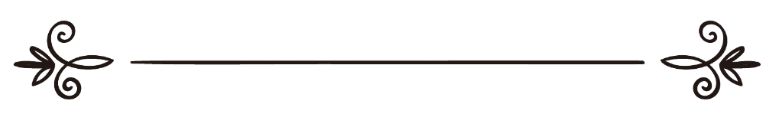 来源：伊斯兰问答网站مصدر : موقع الإسلام سؤال وجواب编审: 伊斯兰之家中文小组مراجعة: فريق اللغة الصينية بموقع دار الإسلام借助现代仪器看新月无妨问：可以依靠天文台的推算而确定月份的始与末吗？穆斯林可以借助现代仪器看新月吗？或者必须要用肉眼看新月？答：一切赞颂，全归真主。“确定月份开始的合法方式就是人们用肉眼看见新月，而且必须是在宗教和眼力方面都可以信赖的人，如果他们看见了新月，就必须实践看见新月的要求，如果是伊历九月的新月，必须要封斋；如果是伊历十月的新月，必须要开斋。如果没有看见新月，不能依靠天文台的推算；如果看见了新月，哪怕是通过天文台观测到的，那也是有效的，因为使者（愿主福安之）的这段圣训是笼统的，使者说：“如果你们看见了新月，你们就封斋；如果你们看见了新月，你们就开斋。”至于推算，则是不能实践的，也是不能依靠的。至于在看新月中使用望远镜则是可以的，但不是必须的，因为很明显的是圣训中的看月依靠的是平常的看，而不是其它的途径。但是如果可以信赖的人使用望远镜看见了新月，那么 必须要实践看见新月的要求。古代的人们曾经使用望远镜，他们在伊历八月的三十傍晚和伊历九月的三十傍晚登上宣礼塔，通过这种望远镜而看新月。无论如何，只要通过任何工具确定看见了新月，就必须要实践看见新月的要求，因为使者（愿主福安之）的这段圣训是笼统的，使者说：“如果你们看见了新月，你们就封斋；如果你们看见了新月，你们就开斋。”德高望重的谢赫穆罕默德•本•欧赛麦尼（愿主怜悯之）所著的《禁寺学者们的法特瓦》（192和193页）我们在这个问题中引用教法律例和学术研究常任委员会对（1245）号问题的回答，其中说：“可以借助观测仪器来看月，不允许依靠天文知识的推算来确定尊贵的斋月的开始或者开斋。”敬请参阅《教法律例和学术研究常任委员法特瓦》(9 / 99)以此，我们清楚地认识到：谁妄言我们的学者禁止使用现代仪器看月，并要求必须要用肉眼看月，那么 他就是撒谎和造谣的人。我们祈求伟大的真主让我们把真理当作真理，并使我们遵循真理；让我们把虚伪当作虚伪，并使我们远离虚伪；不要让我们对虚伪迷惑不清而步入迷途，并使我们成为敬畏者的向导！真主至知！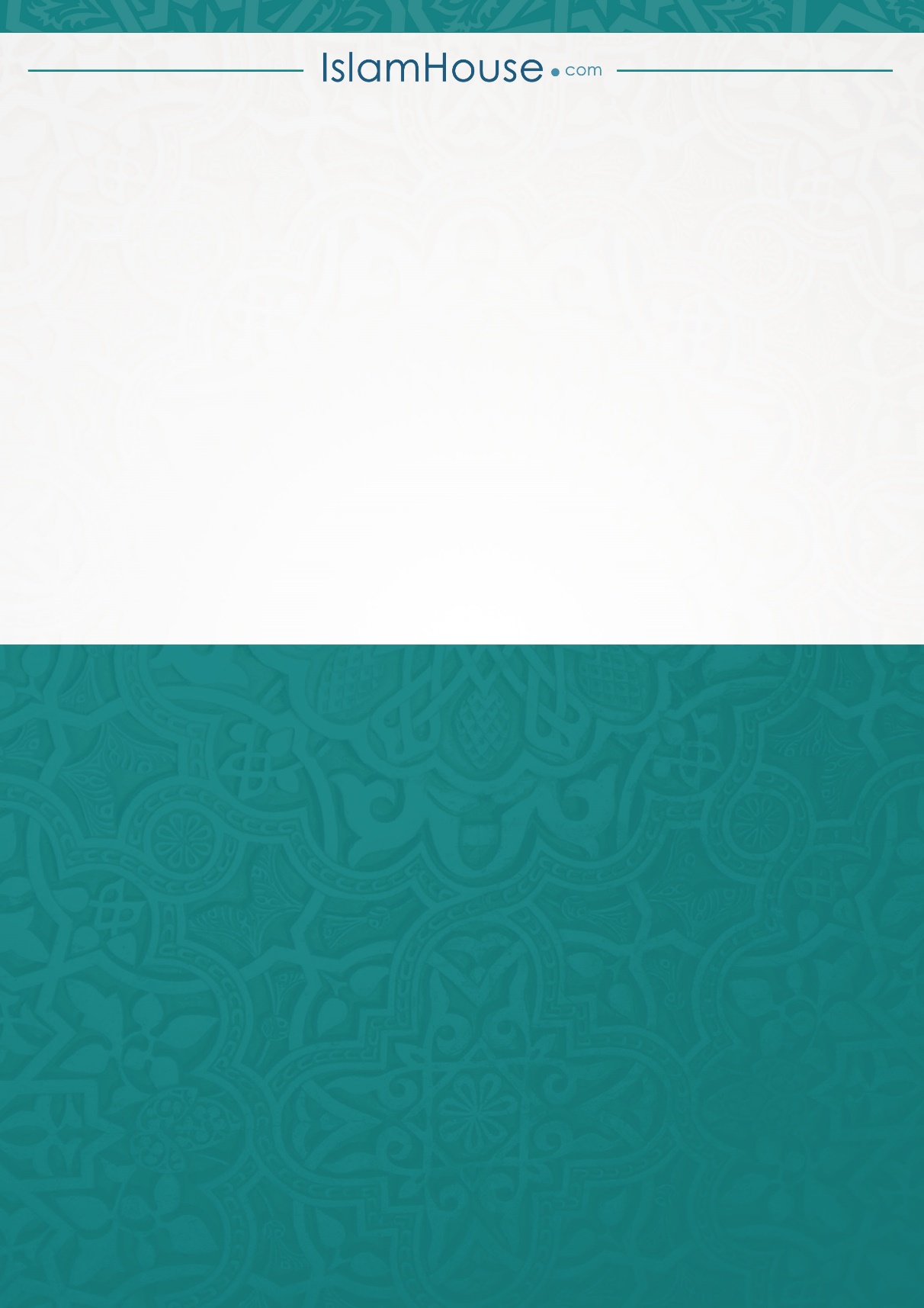 